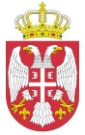 РЕПУБЛИКА СРБИЈАОПШТИНА ЛАПОВОСКУПШТИНА ОПШТИНЕБрој: 000855535 2024 08233 001 000 020 152Датум: 04. 03. 2024. годинеЛАПОВОНа основу члана 36. Закона о локалној самоуправи ("Сл. гласник РС", бр. 129/2007, 83/2014 - др. закон, 101/2016 - др. Закон, 47/2018 и 111/2021 – др.закон), члана 41. Статута општине Лапово („Службени гласник општине Лапово“, бр.2/19) и чланова 60, 61, 75. и 77. Пословника Скупштине општине Лапово („Службени гласник општине Лапово“, бр.5/19), Скупштина општине Лапово на седници одржаној дана 04. марта 2024. године, донела јеР Е Ш Е Њ ЕО ОБРАЗОВАЊУ ОДБОРА ЗА БУЏЕТ И ФИНАНСИЈЕЧлан 1.	У Одбор за буџет и финансије Скупштине општине Лапово, на мандатни период за који су изабрани и одборници Скупштине, именују се:Иван Шишковић, одборник у Скупштини општине Лапово, Александар Петровић, одборник у Скупштини општине Лапово,Миливоје Станковић, одборник у Скупштини општине Лапово,Слађана Дилић, из Лапова именована из реда грађана,Јована Веселиновић, из Лапова именована из реда грађана.Члан 2.	Надлежности и рад Одбора за буџет и финансије Скупштине општине Лапово утврђени су Пословником Скупштине општине Лапово.Члан 3.	Решење објавити  у „Службеном гласнику општине Лапово“.                                                                                                        ПРЕДСЕДНИЦА      Мирела РаденковићО б р а з л о ж е њ е	Правни основ за доношење овог Решења садржан је у члану 36. Закона о локалној самоуправи и члану 60. Пословника Скупштине општине Лапово којим је прописано да се за разматрање појединих питања из надлежности Скупштине, давање мишљења на предлоге прописа и одлука које доноси Скупштина и вршење других послова у складу са Статутом и овим Пословником, образују стална радна тела Скупштине која чине  председник и 4 члана и да се чланови сталних радних тела бирају из реда одборника и грађана, на мандатни период за који су изабрани и одборници Скупштине, док је чланом 61. Пословника прописано да чланове сталних радних тела Скупштине предлажу одборничке групе сразмерно броју одборника које имају у СкупштиниЧлан 77. Пословника Скупштине општине прописује да Одбор за буџет, привреду и финансије разматра и даје мишљење на нацрте и предлоге одлуке о буџету и завршном рачуну и друге акте који се односе на финансирање општине, извештаје о реализацији буџета, друга питања из области финансија и допуне буџета.На основу наведеног, а на предлог овлашћених предлагача, донето је Решење као у диспозитиву.